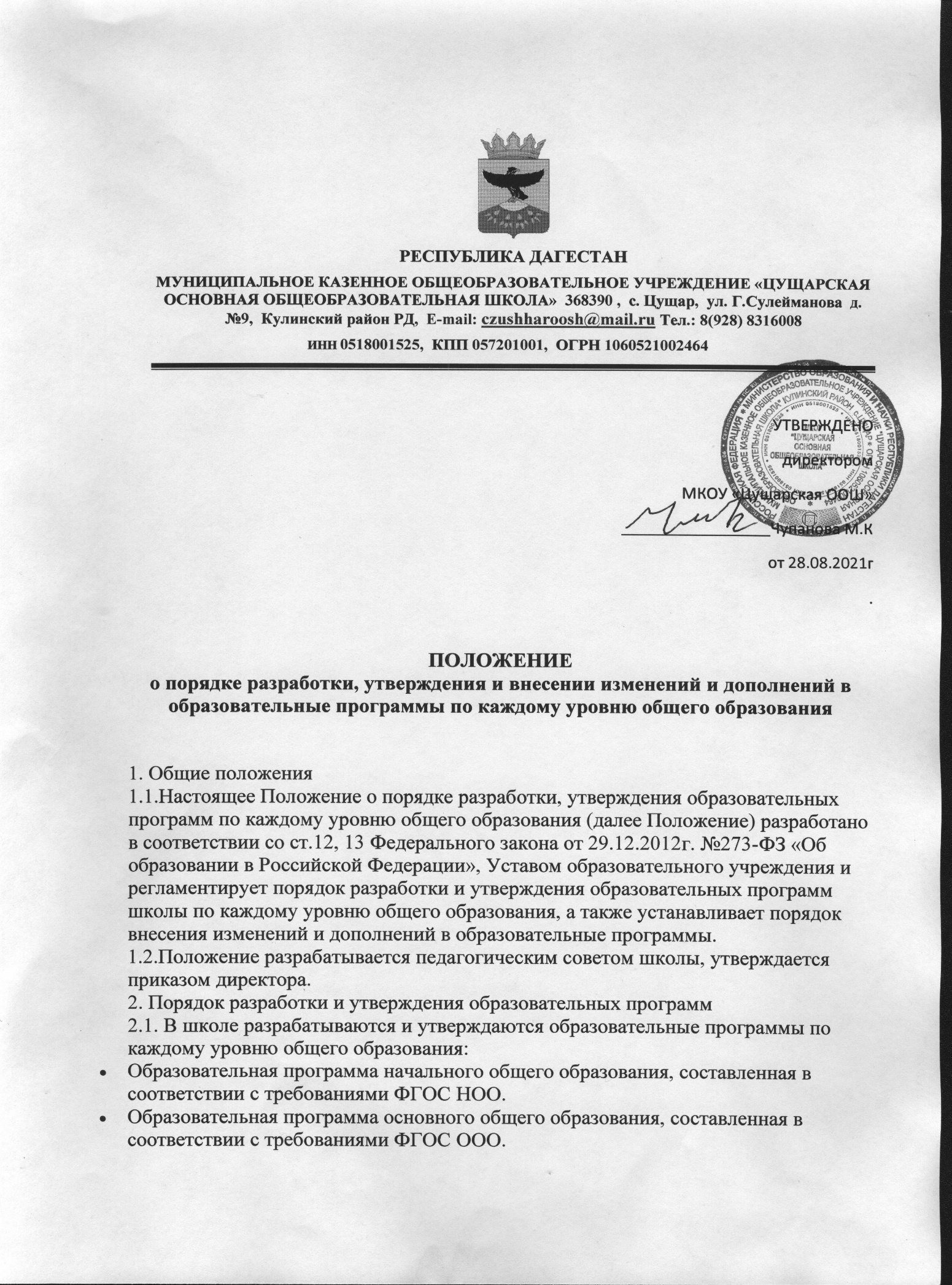 Образовательная программа основного общего образования, составленная в соответствии с требованиями ФК ГОС основного общего образования;2.3.Образовательная программа определяет содержание образования и особенности организации учебно-воспитательного процесса в образовательном учреждении по каждому уровню общего образования.2.4. Образовательные программы каждого уровня общего образования разрабатываются на нормативный срок освоения: начальное общее образование – 4 года, основное общее образование – 5 лет.2.5. В разработке ООП участвуют администрация школы, педагоги, входящие в состав рабочей группы по разработке ООП ООО.3.4. Для разработки ООП ООО издаётся приказ директора, в котором утверждается рабочая группа по разработке ООП, определяются сроки, назначаются ответственные.3.5. Разработанная ООП ООО утверждается приказом директора.3. Требования к разделам образовательных программ3.1.Образовательная программа основного общего образования, составленная в соответствии с требованиями федерального компонента государственного образовательного стандарта основного общего образования отвечают требованиям п.9 ст.2 Федерального закона от 29.12.2012г. №273-ФЗ «Об образовании в Российской Федерации» и содержат следующие разделы:1. Титульный лист2. Пояснительная записка к учебному плану3. Учебный план4. Календарный учебный график5. Рабочие программы учебных предметов, курсов6. Оценочные материалы7.Система условий реализации образовательной программы (учебно-методическое обеспечение, кадровое обеспечение, материально-техническое и др.)8. Приложения3.2. Образовательная программа начального общего образования, составленная в соответствии с требованиями ФГОС НОО содержит следующие разделы:1 раздел. Целевой:1. Пояснительная записка2. Планируемые результаты освоения обучающимися ООП НОО3. Система оценки достижения планируемых результатов освоения ООП НОО2 раздел. Содержательный:1. Общее содержание начального общего образования2. Программа формирования УУД у обучающихся на ступени НОО на основе ФГОС3. Содержание учебных предметов, курсов, внеурочной деятельности4. Программа духовно-нравственного развития, воспитания5. Программа формирования экологической культуры, здорового и безопасного образа жизни3 раздел. Организационный:1. Учебный план НОО2. План внеурочной деятельности3. Система условий реализации ООП НОО в соответствии с требованиями Стандарта4.Сетевой график (дорожная карта) по формированию необходимых системы3.3.Образовательная программа основного общего образования, составленная в соответствии с требованиями ФГОС ООО содержит следующие разделы:1 раздел:.Целевой раздел основной образовательной программы ООП1.1.Пояснительная записка1.2.Планируемые результаты освоения обучающимися ООП ООО2 раздел.Содержательный раздел основной образовательной программы ООО2.1.Программа развития универсальных учебных действий2.2.Примерные программы учебных предметов2.2.1.Общие положения2.2.2.Основное содержание учебных предметов на уровне основного общего образования3раздел.Организационный раздел основной образовательной программы ООО3.1.Учебный план основного общего образования3.1.2.Календарный учебный график3.1.3.План внеурочной деятельности3.2.Система условий реализации ООП ООО3.2.1.Описание кадровых условий ООП ООО3.2.2.Психолого-педагогические условия реализации ООП ООО3.2.4.Материально-технические условия реализации ООП ООО3.2.5.Информационно-методические условия реализации ООП ООО3.2.6.Финансовые условия реализации ООП ООО3.2.7.Сетевой график (дорожная карта) по формированию необходимых системы условий4. Порядок внесения изменений и дополнений в Образовательные программы4.1. Основанием для внесения изменений и(или) дополнений может являться:– разработка и принятие учебного плана на текущий учебный год;– выбор нового учебника завершенной предметной линии УМК и т.п.– изменение системы оценивания в образовательной организации;– иное.4.2. Изменения и (или) дополнения могут быть внесены в:– целевой раздел;– организационный раздел;– содержательный раздел.4.3. Изменения и (или) дополнения могут вноситься в основные образовательные программы общего образования (начального, основного) 1 раз на начало нового учебного года по согласованию с педагогическим советом школы в соответствии с настоящим Положением и закрепляться приказом «О внесении изменений и(или) дополнений в основную образовательную программу (указать уровень образования)».4.4. Изменения и(или) дополнения, внесенные в основную образовательную программу общего образования (начального, основного), должны быть в течение 10-х дней (или указать свой срок) включены в экземпляр, размещенный на сайте.4.5. Внесение изменений и дополнений в Образовательные программы относится к компетенции педагогического совета школы, что обязательно должно быть отражено в протоколах заседаний.4.6.Принятые на заседании решения имеют юридическую силу с момента издания соответствующего приказа директора школы.